Профсоюзы Севастополя  поздравили лучших по профессии в 2021 году!На импровизированной сцене Севастопольские мастера   На импровизированной сцене Дворца детского и юношеского творчества накануне Дня города состоялась торжественная церемония награждения победителей конкурса профессионального мастерства «Севастопольские мастера- 2021» и «Лучший коллективный договор за 2020 год».   Награды вручали координаторы сторон социального партнёрства, выступающих организаторами конкурсов: Заместитель губернатора – председателя Правительства города Севастополя Александр Кулагин, Председатель Союза “Севастопольское объединение организаций профсоюзов” Вадим Богачев и Исполнительный директор регионального отделения Российского союза промышленников и предпринимателей Союз «Региональное объединение работодателей «Севастопольский союз промышленников и предпринимателей» Оксана Шинкаренко.    За первое место в конкурсе «Лучший коллективный договор за 2020год»  был награждён трудовой коллектив Государственного бюджетного образовательного учреждения дополнительного образования города Севастополя “Севастопольская станция юных техников” (руководитель учреждения – Виноградов Максим Васильевич, председатель первичной профсоюзной организации – Шипылов Игорь Леонидович). За второе место был награждён трудовой коллектив  Государственного бюджетного дошкольного образовательного учреждения города Севастополя “Детский сад №63” (руководитель учреждения – Полевик Ирина Степановна, председатель первичной профсоюзной организации – Тельнова Валерия Георгиевна).    Мы поздравляем победителей и благодарим за активное участие в деле  защиты социально-экономических и трудовых прав и интересов членов Профсоюза!    Конкурс «Севастопольские мастера-2021» включал в себя 18 номинаций. Дипломы победителей, памятную ленту и сертификат на 12 000руб. получили водитель троллейбуса, медсестра,  газосварщик, библиотекарь, водитель автобуса, врач, дежурный пункта централизованной охраны, машинист экскаватора, оператор котельной, педагог музыкальной школы, парикмахер-студент, водитель школьного автобуса, портной-студент, пожарный.    В номинации «Учитель» награду получила Николаева Альбина Алиевна, учитель русского языка и литературы ГБОУ г.Севастополя «Школа № 3 с углублённым изучением английского языка  им. Александра Невского».    В номинации «Воспитатель» победу одержала Кирьян Татьяна Игоревна,  воспитатель ГБДОУ «Детский сад № 131».   Учитель-дефектолог ГБДОУ «Детский сад № 103» Янович Татьяна Игоревна стала лучшей в номинации «Учитель-дефектолог».  От всей души поздравляем победителей и надеемся, что высокая оценка профессионализма тружеников города  послужит хорошей мотивацией к участию и победе в конкурсе будущих Севастопольских мастеров! 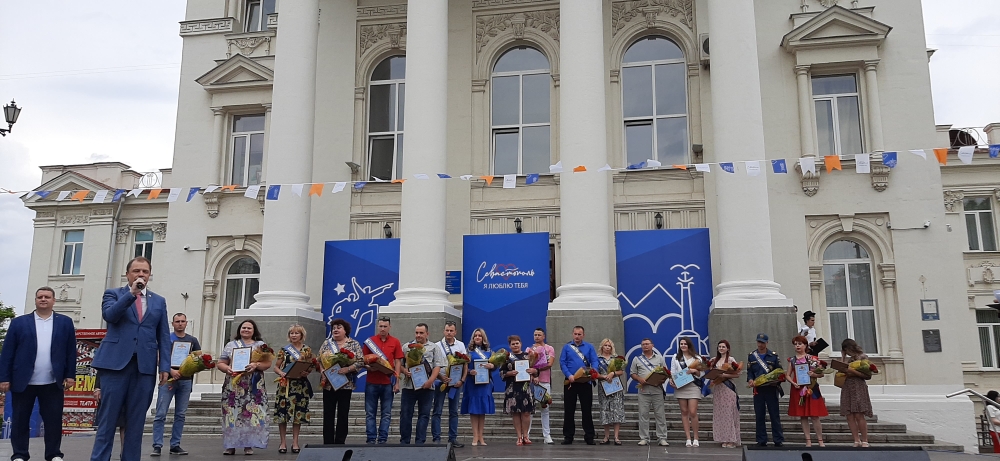 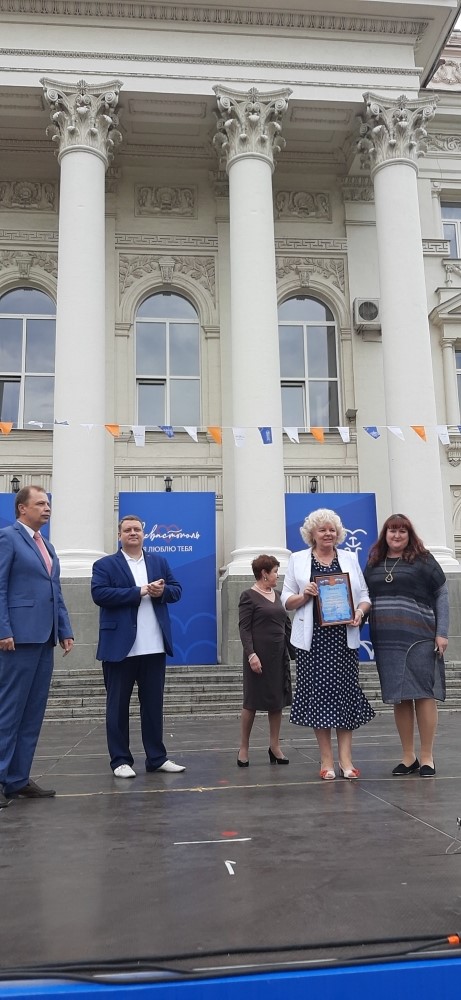 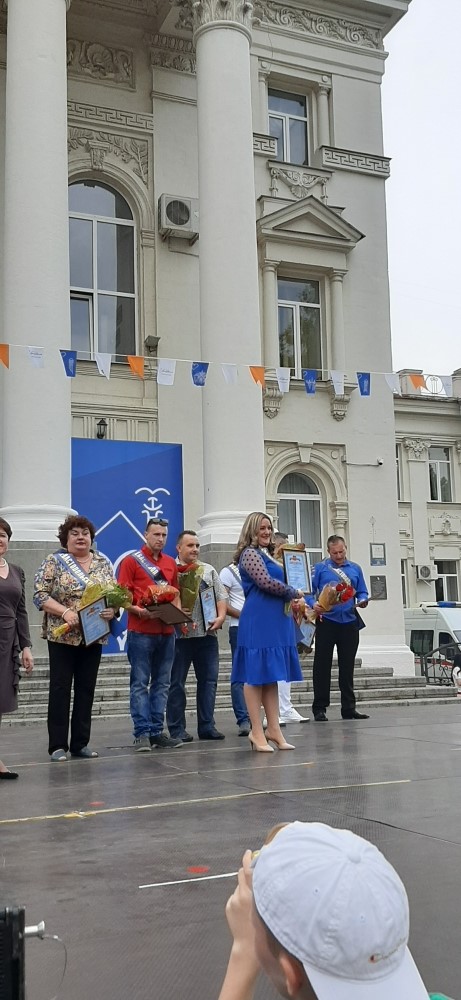 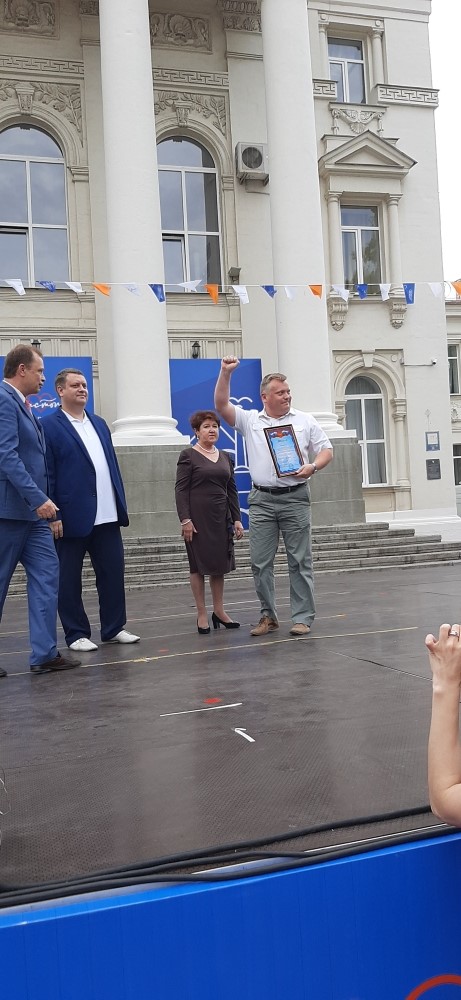 